Mary MackTraditional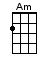 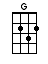 INTRO:  / 1 2 / 1 2 / [Am] / [Am]CHORUS:Well [Am] Mary Mack’s father's makin’ Mary Mack marry me[G] My father’s makin’ me marry Mary MackI'm [Am] goin’ to marry Mary for my Mary to take care of meWe'll [Am] all be feelin’ merry when I [G] marry Mary [Am] MackHey [Am] skiddly idle deedle didle [G] deedle didle [Am] dum [Am]Well [Am] there's a little girl and her name is Mary Mack[G] Make no mistake, she's the girl I'm gonna takAnd a [Am] lot of other fellas they would get upon her trackBut I'm [Am] thinkin’ that they’ll [G] have to get up [Am] earlyCHORUS:[Am] Mary Mack’s father's makin’ Mary Mack marry me[G] My father’s makin’ me marry Mary MackI'm [Am] goin’ to marry Mary for my Mary to take care of meWe'll [Am] all be feelin’ merry when I [G] marry Mary [Am] MackHey [Am] skiddly idle deedle didle [G] deedle didle [Am] dum [Am]Well [Am] this little lass, she has a lot of classShe’s [G] got a lot of brass, and her father thinks I'm gasAnd I'd [Am] be a silly ass, for to let the matter passHer [Am] father thinks she [G] suits me very [Am] fairlyCHORUS:[Am] Mary Mack’s father's makin’ Mary Mack marry me[G] My father’s makin’ me marry Mary MackI'm [Am] goin’ to marry Mary for my Mary to take care of meWe'll [Am] all be feelin’ merry when I [G] marry Mary [Am] MackHey [Am] skiddly idle deedle didle [G] deedle didle [Am] dum [Am][Am] Mary and her Mother go an awful lot togetherIn [G] fact you hardly ever see the one without the otherAnd the [Am] people wonder whether it is Mary or her motherOr the [Am] both of them to-[G]gether that I'm [Am] courtin'CHORUS:[Am] Mary Mack’s father's makin’ Mary Mack marry me[G] My father’s makin’ me marry Mary MackAnd I'm [Am] goin’ to marry Mary for my Mary to take care of meWe'll [Am] all be feelin’ merry when I [G] marry Mary [Am] MackHey [Am] skiddly idle deedle didle [G] deedle didle [Am] dum [Am]The [Am] weddin’s on a Wednesday, and everything’s arranged[G] Soon her name will change to mine unless her mind is changedAnd I’m [Am] makin’ the arrangements, I'm just about deranged[Am] Marriage is an [G] awful under-[Am]takin'CHORUS:[Am] Mary Mack’s father's makin’ Mary Mack marry me[G] My father’s makin’ me marry Mary MackI'm [Am] goin’ to marry Mary for my Mary to take care of meWe'll [Am] all be feelin’ merry when I [G] marry Mary [Am] MackHey [Am] skiddly idle deedle didle [G] deedle didle [Am] dum [Am]It's [Am] sure to be a grand affair and grander than a fairThere’s [G] going to be a coach and pair for every pair that’s thereWe'll [Am] dine upon the finest fare, I'm sure to get my shareAnd if I [Am] won't well I’ll be [G] very much mis-[Am]takenCHORUS:  < FASTER AND FASTER >[Am] Mary Mack’s father's makin’ Mary Mack marry me[G] My father’s makin’ me marry Mary MackI'm [Am] goin’ to marry Mary for my Mary to take care of meWe'll [Am] all be feelin’ merry when I [G] marry Mary [Am] MackHey [Am] skiddly idle deedle didle [G] deedle didle [Am] dum[Am] Mary Mack’s father's makin’ Mary Mack marry me[G] My father’s makin’ me marry Mary MackAnd I'm [Am] goin’ to marry Mary for my Mary to take care of meWe'll [Am] all be feelin’ merry when I [G] marry Mary [Am] MackHey [Am] skiddly idle deedle didle [G] deedle didle [Am] dumwww.bytownukulele.ca